INDICAÇÃO Nº 308/2018INDICAMOS A NECESSIDADE DE PINTURA DOS REDUTORES DE VELOCIDADE (QUEBRA-MOLAS) E DAS FAIXAS DE PEDESTRES EM TODO ÂMBITO MUNICIPAL.VEREADORES ABAIXO ASSINADOS, com assento nesta Casa, de conformidade com o artigo 115 do Regimento Interno, requerem à Mesa que este expediente seja encaminhado ao Exmo. Senhor Ari Lafin, Prefeito Municipal e ao Sr. Pedrinho Gilmar da Silva, Secretário Municipal de Obras e Serviços Públicos, versando sobre a necessidade de pintura dos redutores de velocidade (quebra-molas) e das faixas de pedestres em todo âmbito municipal.JUSTIFICATIVASConsiderando a necessidade de realização de pintura dos redutores de velocidade (quebra-molas) e das faixas de pedestres, devido ao desgaste em razão das intempéries, e por ocasionar grande perigo aos pedestres principalmente por não serem visíveis para os motoristas;Considerando que estamos em plena semana de conscientização do trânsito, e poucos são os lugares em que as faixas de pedestres e quebra molas estão devidamente pintados, conforme fotos em anexo;                         Considerando que a tal indicação é de suma importância, pois dará mais segurança e tranquilidade aos motoristas e pedestres;                         Assim, esperamos contar com o atendimento da presente indicação, a fim de que viabilize essa benfeitoria, oportunizando aos pedestres e motoristas mais seguridade.Câmara Municipal de Sorriso, Estado de Mato Grosso, 07 de Maio de 2018.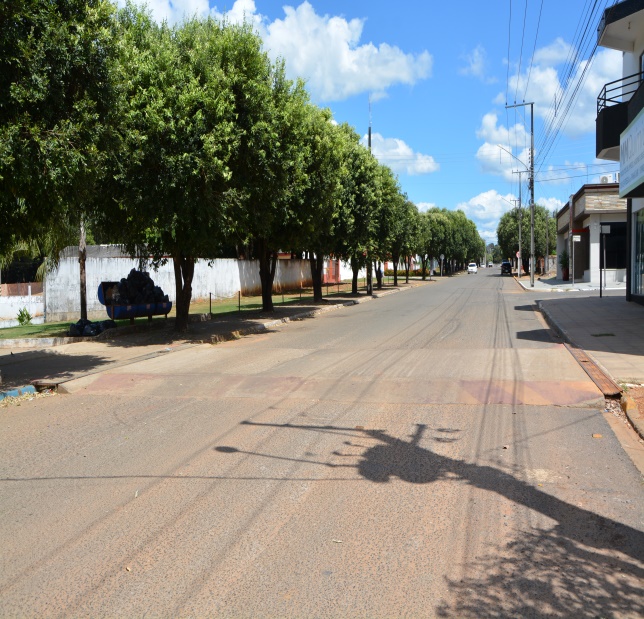 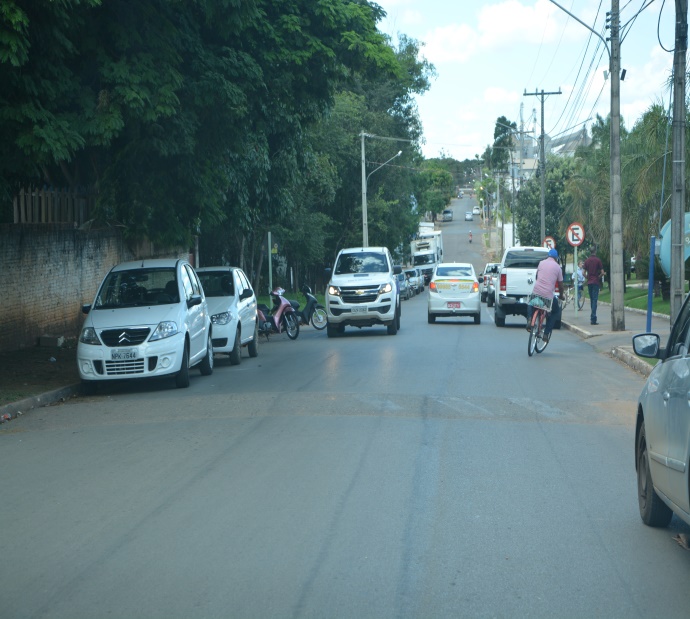 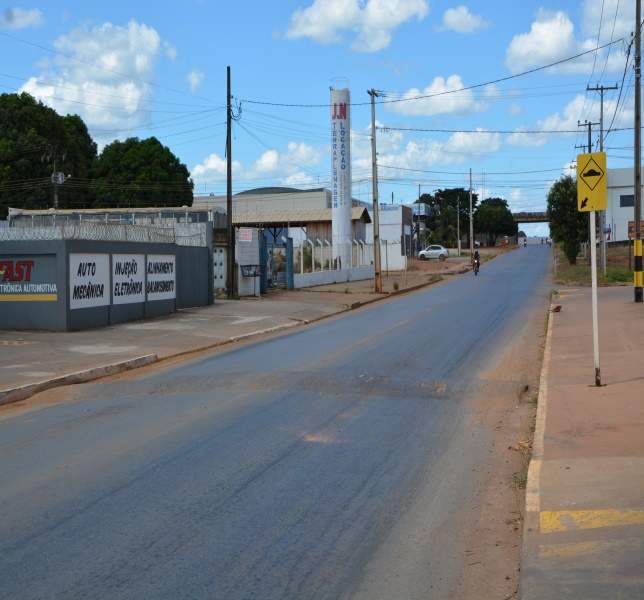 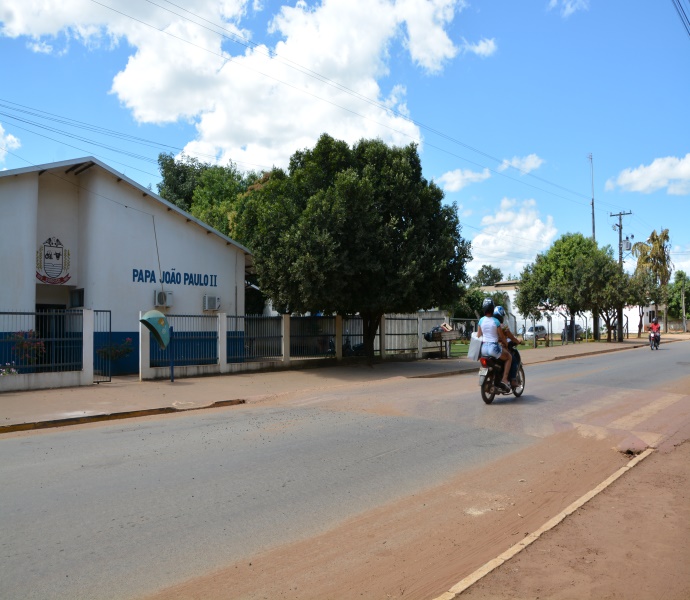 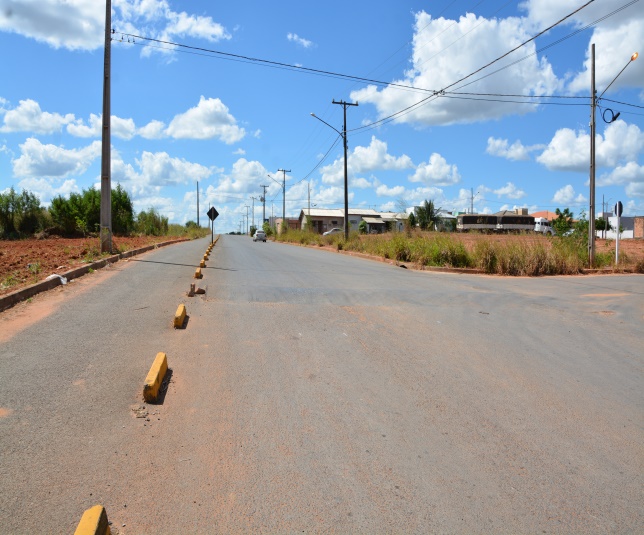 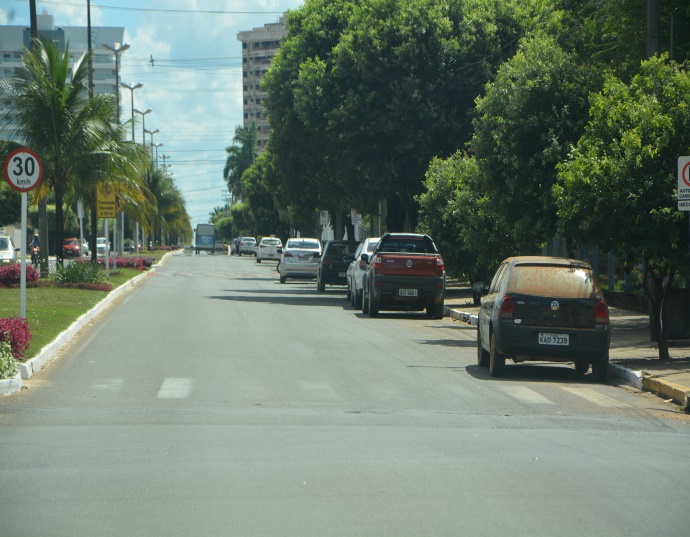 CLAUDIO OLIVEIRAVereador PRCLAUDIO OLIVEIRAVereador PRProf.ª SILVANAVereadora PTBProf.ª SILVANAVereadora PTBProf.ª MARISAVereadora PTBProf.ª MARISAVereadora PTBBRUNO DELGADO Vereador PMBFÁBIO GAVASSOVereador PSBFÁBIO GAVASSOVereador PSBMAURICIO GOMESVereador PSBMAURICIO GOMESVereador PSBMARLON ZANELLAVereador MDBMARLON ZANELLAVereador MDBNEREU BRESOLINVereador DEMDIRCEU ZANATTAVereador MDBDIRCEU ZANATTAVereador MDBTOCO BAGGIOVereador PSDBTOCO BAGGIOVereador PSDBDAMIANI NA TVVereador PSCDAMIANI NA TVVereador PSCDAMIANI NA TVVereador PSC